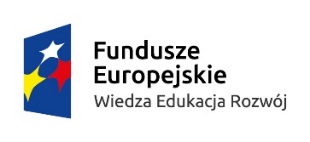 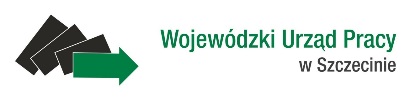 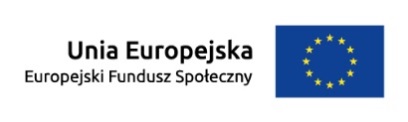 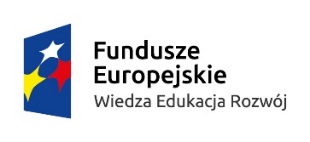 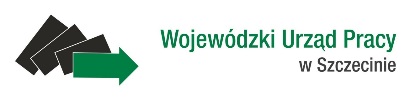 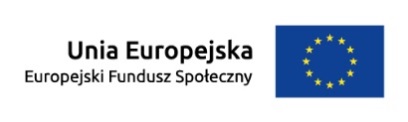 Oświadczenie kandydata na eksperta potwierdzające posiadanie Certyfikatu Platformy Ekspertów EFS Programu Operacyjnego Kapitał Ludzki na lata 2007-2013 
w ramach Priorytetu I i VI „zatrudnienie”  Ja niżej podpisany/a			                                   (imię i nazwisko)Zamieszkały/a			                                (adres zamieszkania)legitymujący/a się dowodem osobistym    .................................................................................................	                                              (nr i seria)wydanym przez		świadomy/a odpowiedzialności karnej wynikającej z art. 233 § 1 kodeksu karnego przewidującego karę pozbawienia wolności do lat 3 za składanie fałszywych zeznańoświadczam, żeposiadam aktualny Certyfikat w zakresie Platformy Ekspertów EFS ramach Programu Operacyjnego Kapitał Ludzki na lata 2007-2013 Priorytet I i VI „zatrudnienie” .......................................						..............................................    (miejscowość, data)						                 (podpis)